                                                                                                        проектР Е Ш Е Н И ЕСобрания депутатов муниципального образования«Шиньшинское сельское поселение»О внесении изменений в решение Собрания депутатов №110 от 29.01.2013г "Об утверждении  Правил землепользования и застройки муниципального образования  "Шиньшинское сельское поселение" Моркинского района Республики Марий Эл"Согласно Приказа Минэкономразвития России от 04.02.2019 №44 "О внесении изменений в классификатор видов разрешенного использования земельных участков, утвержденный приказом Минэкономразвития России от 01.09.2014№549 Собрание депутатов муниципального образования «Шиньшинское сельское поселение»  решило:         1.Внести  в решение Собрания депутатов муниципального образования "Шиньшинское сельское поселение" № 110  от 29.01.2013 года "Об утверждении Правил землепользования и застройки муниципального образования "Шиньшинское сельское поселение" Моркинского  района Республики Марий Эл"  следующие изменения:1.1  В статье 1 слова "объект индивидуального жилищного строительства- отдельно стоящий жилой дом с количеством этажей не более чем три, предназначенный для проживания одной семьи" заменить словами   "объект индивидуального жилищного строительства -размещение жилого дома (отдельно стоящего здания количеством надземных этажей не более чем три ,высотой не более двадцати метров ,которое состоит из комнат и помещений вспомогательного использования, предназначенных для удовлетворения гражданами бытовых и иных нужд ,связанных с их проживанием в таком здании, не предназначенного для раздела на самостоятельные объекты недвижимости."Глава муниципального образования«Шиньшинское сельское поселение»,председатель Собрания депутатов                                              Р.НиколаеваШенше ял кундем»муниципальный образованийын депутатше- влакын  Погынжо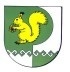 Собрание депутатовмуниципального образования«Шиньшинское сельское поселение»425 154 Морко район.Шенше ял, Петров  урем, 1вТелефон-влак: 9-61-97425 154, Моркинский район, село Шиньша, ул.Петрова, 1вТелефоны: 9-61-97